Муниципальное бюджетное общеобразовательное учреждение«Средняя общеобразовательная школа с. ШняевоБазарно - Карабулакского муниципального районаСаратовской области»412612, Саратовская область, Базарно-Карабулакский район,с. Шняево, ул. Победы, 9, контактный телефон (884591) 62-4-85«УТВЕРЖДАЮ» Директор МБОУ «СОШ с. Шняево»:_______________ Г. В. Енжаева Приказ №219 от 30.08.2018 г.ПАСПОРТдоступности для инвалидовобъекта и предоставляемых на нем услугв сфере образованияс. Шняево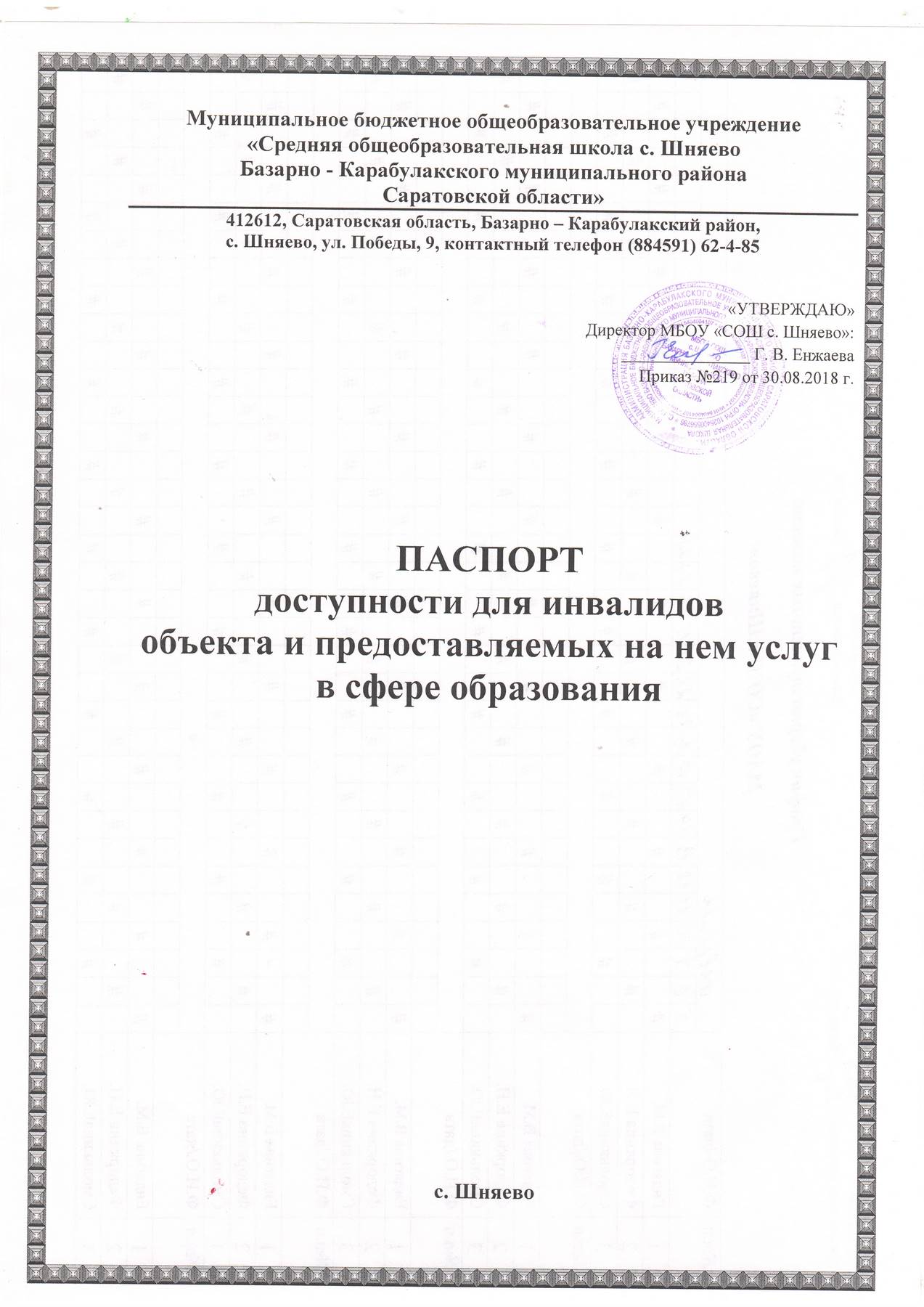 I. Краткая характеристика объектаII. Краткая характеристика действующего порядка предоставления на объекте услуг населениюIII. Оценка состояния и имеющихся недостатков в обеспечении условий доступности для инвалидов объектаIV. Оценка состояния и имеющихся недостатков в обеспечении условий доступности для инвалидов предоставляемых услугV. Предлагаемые управленческие решения по срокам и объемам работ, необходимыхдля приведения объекта и порядка предоставления на нем услуг в соответствии с требованиями законодательства РФ по обеспечению условий их доступности для инвалидовАдрес объекта, на котором предоставляется услуга:412613, Саратовская область, Базарно-Карабулакский район с.Шняево, ул. Победы, 9Наименование предоставляемой услуги:предоставление бесплатного начального общего, основного общего и среднего общего образованияСведения об объекте:-отдельно стоящее здание, 2 этажа- наличие прилегающего земельного участка (да, нет): 3600 кв.м  Название организации, которая предоставляет услугу населению (полное наименование - согласно Уставу, сокращенное наименование):Муниципальное бюджетного общеобразовательное учреждение «Средняя общеобразовательная школа    с.Шняево Базарно-Карабулакского муниципального района Саратовской области»Адрес места нахождения организации:412613, Саратовская область, Базарно-Карабулакский район с.Шняево, ул. Победы, 9Основание для пользования объектом:оперативное управлениеФорма собственности (государственная, муниципальная, частная)муниципальнаяАдминистративно-территориальная подведомственность (федеральная, региональная, муниципальная):муниципальнаяНаименование и адрес вышестоящей организации:Администрация Базарно-Карабулакского муниципального районаСфера деятельности:образовательная деятельностьПлановая мощность (посещаемость, кол-во обслуживаемых в день, вместимость, пропускная способность):74/264Форма оказания услуг:обеспечение доступа к месту предоставления услуги, на дому, дистанционноКатегория обслуживаемого населения по возрасту (дети, взрослые трудоспособного возраста, пожилые; все возрастные категории):Дети  в возрасте 6,5 до 18 лет.Категории обслуживаемых инвалидов (инвалиды с нарушениями опорно-двигательного аппарата, нарушениями зрения, нарушениями слуха):все категории№ п/пОсновные показатели доступности для инвалидов объектаОценка состояния имеющихся недостатков обеспечения условий доступности для инвалидов объекта1.выделение стоянки автотранспортных средств для инвалидовнет2.сменные кресла-коляскинет3.адаптированные лифтынет 4.поручнинет5.пандусынет6.подъемные платформы (аппарели)нет7.раздвижные дверинет8.доступные входные группынет9.доступные санитарно-гигиенические помещениянет10.достаточная ширина дверных проемов в стенах, лестничных маршей, площадокесть11.надлежащее размещение оборудования и носителей информации, необходимых для обеспечения беспрепятственного доступа к объектам (местам предоставления услуг) инвалидов, имеющих стойкие расстройства функции зрения, слуха и передвижениянет12.дублирование необходимой для инвалидов, имеющих стойкие расстройства функции зрения, зрительной информации  - звуковой информацией, а также надписей, знаков и иной текстовой и графической информации – знаками, выполненными рельефно-точечным шрифтом Брайля и на контрастном фоненет13.дублирование необходимой для инвалидов по слуху звуковой информации зрительной информациейнет14.Оборудование для обеспечения образовательного процесса для лиц с ОВЗ частичноимеется № п/пОсновные показатели доступности для инвалидов предоставляемой услугиОценка состояния имеющихся недостатков обеспечения условий доступности для инвалидов предоставляемой услуги1.наличие при входе в объект вывески с названием организации, графиком работы организации, плана здания, выполненных рельефно-точечным шрифтом Брайля и на контрастном фонеесть2.обеспечение инвалидам помощи, необходимой для получения в доступной для них форме информации о правилах предоставления услуги, в том числе об оформлении необходимых для получения услуги документов, о совершении ими других необходимых для получения услуги действийда3.проведение инструктирования или обучения сотрудников, предоставляющих услуги населению, для работы с инвалидами по вопросам, связанным с обеспечением доступности для них объектов и услугда4.наличие работников организаций, на которых административно-распорядительным актом возложено оказание инвалидами помощи при предоставлении им услугнет5.предоставление услуги с сопровождением инвалида по территории объекта работником организациинет6.предоставление инвалидам по слуху, при  необходимости, услуги с использованием русского жестового языка, включая обеспечение допуска на объект сурдопереводчика, тифлопереводчиканет7.соответствие транспортных средств, используемых для предоставления услуг населению, требованиям их доступности для инвалидовнет8.обеспечение допуска на объект, в котором предоставляются услуги, собаки-проводника при наличии документа, подтверждающего ее специальное обучение, выданного по форме и в порядке, утвержденном приказом Министерства труда и социальной защиты РФнет9.наличие в одном из помещений, предназначенных для проведения массовых мероприятий, индукционных петель и звукоусиливающей аппаратурынет10.адаптация официального сайта органа и организации, предоставляющей услуги в сфере образования, для лиц с нарушениями зрения (слабовидящих)да11.обеспечение предоставления услуг тьюторанет№ п/пПредлагаемые управленческие решения по объемам работ, необходимых для приведения объекта в соответствии с требованиями законодательства РФ об обеспечении условий их доступности для инвалидов**Сроки1.Выделение стоянки автотранспортных средств для инвалидов	2025 г.2.Приобретение сменных кресел-колясок2025 г.3.Установка поручней 2025 г.4.Установка раздвижных дверей 2025 г.5.Приобретение  оборудования и носителей информации, необходимых для обеспечения беспрепятственного доступа к объектам (местам предоставления услуг) инвалидов, имеющих стойкие расстройства функции зрения, слуха и передвижения2026 г.6.Приобретение оборудования дублирующего необходимой для инвалидов, имеющих стойкие расстройства функции зрения, зрительной информации  - звуковой информацией, а также надписей, знаков и иной текстовой и графической информации – знаками, выполненными рельефно-точечным шрифтом Брайля и на контрастном фоне2026 г.7.Приобретение оборудованиядублирующего необходимой для инвалидов по слуху звуковой информации зрительной информацией2026 г.№ п/пПредлагаемые управленческие решения по объемам работ, необходимых для приведения порядка предоставления услуг в соответствии с требованиями законодательства РФ об обеспечении условий их доступности для инвалидовСроки1.Предоставление услуги с сопровождением инвалида по территории объекта работником организации2026 г.2.Приобретение соответствующих  транспортных средств, используемых для предоставления услуг населению, требованиям их доступности для инвалидов2026 г.3.Приобретение  в одно из помещений, предназначенных для проведения массовых мероприятий, индукционных петель и звукоусиливающей аппаратуры2026г.4.Обеспечение предоставления услуг тьютора2026 г.